Государственное бюджетное профессиональное образовательное учреждение «Новгородский областной колледж искусств                        им. С.В. Рахманинова»Рабочая программаПринята на заседанииПредметно-цикловой комиссииПротокол №___ от «___»_______202_г.Рабочая программа дисциплины МДК.01.03  Шрифт составлена в соответствии с федеральным государственным образовательным стандартом СПО специальности 54.02.01 «Дизайн» (по отраслям) отрасль «Дизайн графический», утверждённым приказом Министерства просвещения РФ от 5 мая 2022 г. N 308.«Согласовано»Заместитель директора по учебнойи организационно-методической работе:Содержание 1. Пояснительная записка1.1 Область применения программыРабочая программа учебной дисциплины Рисунок является частью основной образовательной программы в соответствии с ФГОС по специальности СПО 54.02.01 «Дизайн» (по отраслям) отрасль «Дизайн графический», утверждённым приказом Министерства просвещения РФ от 5 мая 2022 г. N 308. в части освоения основного вида профессиональной деятельности дизайнер, преподаватель. Готовится к следующим видам деятельности: Творческая художественно-проектная деятельностьДизайнер, преподаватель должен соответствовать следующими                    общими компетенциям:ОК 01. Выбирать способы решения задач профессиональной деятельности применительно к различным контекстам;ОК 02. Использовать современные средства поиска, анализа и интерпретации информации и информационные технологии для выполнения задач профессиональной деятельности;ОК 03. Планировать и реализовывать собственное профессиональное и личностное развитие, предпринимательскую деятельность в профессиональной сфере, использовать знания по финансовой грамотности в различных жизненных ситуациях;ОК 04. Эффективно взаимодействовать и работать в коллективе и команде;ОК 05. Осуществлять устную и письменную коммуникацию на государственном языке Российской Федерации с учетом особенностей социального и культурного контекста;ОК 06. Проявлять гражданско-патриотическую позицию, демонстрировать осознанное поведение на основе традиционных общечеловеческих ценностей, в том числе с учетом гармонизации межнациональных и межрелигиозных отношений, применять стандарты антикоррупционного поведения;ОК 07. Содействовать сохранению окружающей среды, ресурсосбережению, применять знания об изменении климата, принципы бережливого производства, эффективно действовать в чрезвычайных ситуациях;ОК 08. Пользоваться профессиональной документацией на государственном и иностранном языках.Дизайнер, преподаватель должен обладать профессиональными компетенциями.ПК 1.1. Изображать человека и окружающую среду визуально-графическими средствами.ПК 1.2. Проводить работу по целевому сбору, анализу исходных данных, подготовительного материала, выполнять необходимые предпроектные исследования.ПК 1.3. Формировать техническое задание на дизайн-проект. Выполнять поиск решения для реализации технического задания на дизайн-проект.ПК 1.4. Использовать актуальные передовые технологии при реализации творческого замысла.ПК 1.5. Осуществлять процесс дизайн-проектирования.ПК 1.6. Осуществлять подготовку вывода продукта на рынок.1.2 Место дисциплины в структуре программы подготовки специалистов среднего звена    Учебная дисциплина  МДК.01.03  «Шрифт»в структуре основной профессиональной образовательной программы принадлежит ПМ.01 Творческая художественно-проектная деятельность.2. Требования к уровню освоения содержания курса.В результате изучения профессионального модуля обучающийся должен:иметь практический опыт:проведения целевого сбора и анализа исходных данных, подготовительного материала, необходимых предпроектных исследований;использования разнообразных изобразительных и технических приемов и средств при выполнении дизайн-проекта, методов макетирования;осуществления процесса дизайнерского проектирования;уметь:применять средства компьютерной графики в процессе дизайнерского проектирования;     знать:особенности дизайна в области применения;теоретические основы композиции, закономерности построения художественной формы и особенности ее восприятия;методы организации творческого процесса дизайнера;современные методы дизайн-проектирования;основные изобразительные и технические средства и материалы проектной графики; приемы и методы макетирования;особенности графики и макетирования на разных стадиях проектирования; технические и программные средства компьютерной графикиРабочая программа составлена в соответствии с рабочей программой воспитания и календарным планом воспитательной работыhttp://noki53.ru/about/programma-vospitaniya.phpОбразовательная деятельность при освоении образовательной программы или отдельных ее компонентов организуется в форме практической подготовки.Образовательная деятельность при освоении образовательной программы или отдельных ее компонентов организуется с использованием средств электронного обучения,  с применением дистанционных образовательных технологий .электронные дидактические материалыобразовательные видеофильмыфоторепродукции картин, памятников архитектуры и скульптуры, фотоизображения окружающего мира (природы и общества) и т.п.В зависимости от целей занятий могут использоваться электронная почта, социальные сети, мессенджеры.3. Объем дисциплины, виды учебной работы и отчетности.1. Объем дисциплины -  90  ч,   2. Время изучения – 2-3 семестры.3.Форма итогового контроля – зачет (дифференцированный).3.2 Тематический план «Шрифт»Специальность – 54.02.01 «Дизайн» (по отраслям)отрасль «Дизайн графический»Предмет  «Шрифт»3.3 Распределение учебной нагрузки по семестрам Специальность –  Дизайн ( по отраслям).Форма обучения – очная4. Содержание дисциплины и требования к формам и содержанию текущего, промежуточного, итогового контроля.4.1 СодержаниеI курс, Дизайн графическийТема 1. Введение.Требования к знаниям:  виды шрифтов и методы их построения (общий обзор).Тема 2. История развития русской письменности.Требования к знаниям: украшения ряда букв древнеславянского алфавита XIII-XVI века; знать Петровский шрифт ; Елизаветинский щрифт 1737 . ; русский Александровский классический шрифт 1801 . Требования к умениям: уметь различать данные шрифты и уметь их строить.Тема 3. Происхождение и развитие шрифта.Требования к знаниям: алфавит, азбука, изменение и развитие алфавита, создание новых шрифтов и переработка,   Требования к умениям: грамотно излагать материал.Тема 4. Типографские шрифты (основная группа шрифтов, удовлетворяющая комплексным нормативам функционального, эстетического и технологического порядка).Требования к знаниям: знать основные типографские шрифты.Требования к умениям: уметь пользоваться типографскими шрифтами.Тема 5. Книжный шрифт.Требования к знаниям: знать отличительные черты книжного шрифта, его выразительность, соразмерность, посредством набора.Требования к умениям: комбинировать буквы и строки для создания соразмерности.Тема 6. Плакатный шрифт.Требования к знаниям: знать отличительные черты плакатного шрифта ( строгий, легко читаемый, четкий, ясный).Требования к умениям: уметь пользоваться плакатными шрифтами.Тема 7. Функциональные требованияТребования к знаниям: два качества шрифта – индивидуальность знаков и общность их начертаний. Требования к умениям: уметь излагать теоретический материал.Тема 8. Эстетические требования к шрифтам  (метод золотого сечения).Требования к знаниям: красота и строгость шрифта. Соблюдение пропорций золотого сечения.Требования к умениям: уметь излагать теоретический материал.Тема 8. Технологические требования к шрифтам.Требования к знаниям: знать законы построения щрифта.Требования к умениям: уметь пользоваться линейкой, циркулем, рейсфедером, кистью. Тема 9. Графический анализ шрифтов.Требования к знаниям: знать главные черты и особенности, графические и метрические закономерности.Требования к умениям: делать графический анализ шрифта.Тема 10. Построение и выбор шрифта.Требования к знаниям: простейшая разбивка строки и модульные построения.Требования к умениям: делать простейшую разбивку строки и строить выбранный шрифт.II курс, Дизайн графический3 семестр.Тема 1. Построение и выбор шрифта. (Повторение).Требования к знаниям: простейшая разбивка строки и модульные построения.Требования к умениям: делать простейшую разбивку строки и строить выбранный шрифт.Тема 2. Композиция надписей. Надписи в цвете.Требования к знаниям: последовательность расположения букв и слов. Сочетание белого и черного цвета.Требования к умениям: уметь последовательно располагать буквы и слова в композиционной основе надписи. Тема 3. Изобразительность, стилистика, конструкция, пластика, пропорции и ритм шрифта.Требования к знаниям: изобразительность, стилистика, конструкция, пластика, пропорции и ритм шрифта.Требования к умениям: уметь сочетать в единстве стилистику, конструкцию, пластику, пропорции, и изобразительность шрифта.Тема 4. Метод модульного построения шрифтов.Требования к знаниям:  высота, ширина, толщина, наклон букв.Требования к умениям: уметь создавать модуль.4.2 Требования к формам и содержанию текущего, промежуточного, итогового контроля.Контрольные (практические) материалы для курсовой работыКонтроль охватывает весь объем содержания учебного предмета «Шрифт»  для специальности 54.02.01 «Дизайн» (по отраслям) отрасль «Дизайн графический» в размере  112  час.Требования к содержанию и формам контроля включаютзнания:Федерального государственного образовательного стандартацели, задачи, содержание форм и методов обучениянаучно-методических основ преемственности по деятельности декоративно-
прикладного искусства и народных художественных промысловумения:организовывать учебно-творческую деятельностьсоздавать предметно-пространственную среду, обеспечивающую условия для творческого развитияиспользовать современные инновационные технологииПрограмма помогает проследить реализацию требований к уровню квалификации студента:	-готовность к профессиональной деятельности в качестве художника-мастера, разрабатывающего образцы тиражируемых изделий декоративно-прикладного искусства и народных художественных промыслов; изготавливающего произведения народного творчества по образцам и собственным композициям на предприятиях народных художественных промыслов в культурно-просветительских учреждениях и организациях художественного профиля, независимо от их организационно-правовых форм-Знания проверяются на всех уровнях усвоения: репродуктивном, творческом.-Для качественной реализации требований ФГОС СПО программа включает в себя следующие виды контроля: промежуточный, текущий, рубежный (периодический), административный, итоговый.-Промежуточный контроль позволяет определить исходный уровень знаний и умений по дисциплине, уровень познавательных возможностей, потребностей студентов к профессиональной деятельности, к саморазвитию.-Текущий контроль стимулирует регулярную, напряженную и целенаправленную работу студентов, активизирует их познавательную деятельность, определяет уровень овладения умениями самостоятельной работы.-Периодический (рубежный) контроль позволяет определить качество освоения студентами учебного материала по разделам, темам, дисциплинам.Комплекс заданий составляет большую часть программы. Располагаются задания по степени трудности.-Стандартизированный контроль позволяет оценить большое количество студентов. Он дает возможность получить студенту валидную (соответствие оценки ее целям по содержанию и степени трудности), надежную (устойчивость результатов оценки), стандартизированную оценку.-Административный контроль направлен на оценку качества реализации государственных образовательных стандартов по дисциплине.-Итоговый контроль направлен на проверку конечных результатов обучения дисциплине, овладение студентами системы знаний, умений и навыков.Он осуществляется на семестровых и государственных экзаменах, защите дипломного проекта. Форма итогового контроляЭкзамен осуществляется в форме просмотров работ, которые были выполнены обучающимися в процессе обучения. Просмотр осуществляется преподавателями ПЦК художественного отделения. По итогам просмотра студенту выставляется соответствующая оценка.Критерии оценкиРезультаты контроля знаний и умений студентов выражается в оценке. Оценка - это определение и выражение в условных знаках, а также в оценочных суждениях преподавателя степени усвоения знаний и умений, установленных программой (по пятибалльной системе).Оценка имеет большое образовательное и воспитательное значение, организующее воздействие.Оценка знаний и умений студентов отвечает следующим требованиям:объективности (действительный уровень усвоения учебного материала)индивидуальности характера (уровень знаний конкретного студента)гласности (должна быть оглашена)обоснованности (должна быть мотивированной и убеждающей, соотносящейся с самооценкой и мнением учебной группы).Оценка выполнения задания в качественной форме:100-90% качественного исполнения - 5 90-75%   правильного исполнения - 4 75-50%   правильного исполнения - 3 50-%       правильного исполнения – 2Критерии итоговых оценок знаний и умений студентов, обучающихся дисциплине Рисунок по специальности 072601  Декоративно-прикладное искусство и народные промыслы  ( по видам ):"Отлично" - за качественное исполнение задания, художественно-образное графическое и колористическое решение, высокопрофессиональное исполнение изделия. За точное соблюдение технологического процесса, владение теоретическими и практическими знаниями."Хорошо" - за хорошее исполнение изделия, владение художественно-графическим и колористическим решением, профессиональное выполнение изделия. За грамотное соблюдение технологического процесса, владение теоретическими и практическими знаниями."Удовлетворительно" - за удовлетворительное исполнение задания, недостаточное владение художественно - графическим и колористическим решением, удовлетворительное выполнение изделия."Неудовлетворительно" - за допущенные ошибки в исполнении работы, неумение применять знания для решения практических задач.Таким образом, совокупность видов, форм, методов контроля позволяет получить достаточно точную и объективную картину обучения студентов и добиться высокого качества подготовки студентов в соответствии с требованиями ФГОС СПО.Содержание контрольных заданийТребования к выполнению семестровой работы: Для закрепления теоретических и практических знаний студенту предлагается выполнить курсовую работу.Целью курсовой работы по дисциплине «Шрифт» является приобретение навыков по разработке шрифтовых гарнитур шрифтовых композиций (экслибрисов, логотипов, товарных знаков).Для выполнения курсовой  работы студентам предлагаются следующие темы: 1.Разработка плакатных цветных композиций на заданную тему (политический плакат, информационный плакат, учебный плакат)2.Разработка рекламных цветных композиций. 3.Разработка фирменного декоративного шрифта (строчного и прописного)4.Разработка шрифтовых композиций для монографии и каллиграфии.Критерии оценокОтлично – работа выполнена графически чисто и аккуратно, без помарок и ошибок.Хорошо – работа выполнена графически чисто и аккуратно с небольшими ошибками.Удовлетворительно – работа выполнена некачественно, допустимы незначительные помарки, ошибки (не более 2 ошибок).Неудовлетворительно – работа выполнена не полностью, неаккуратно, с большим количеством ошибок.5. Условия реализации программы дисциплины5.1  Карта учебно-методического обеспечения предмета Шрифт1. Форма обучения – очная, всего часов -90ч, из них уроки –72чСпециальность –Дизайн ( по отраслям).Таблица 1-Обеспечение дисциплины учебными изданиямиТаблица 2 - Обеспечение дисциплины учебно-методическими изданиями	5.2. Требования к материально-техническое обеспечение курсаТаблица 1.Обеспечение предмета средствами обучения6   Методические   рекомендации      преподавателям   по   организации   изучения предметаДисциплина «Шрифт» проводится путем практических занятий по выполнению практических, самостоятельных и курсовых работ. В подготовке дизайнера соблюдается принцип обучения во взаимодействии с дисциплинами общехудожественного и общетеоретического циклов.Метод обучения основан на выполнении студентами практических заданий с нарастающим уровнем сложности и по содержанию и по форме. На первых этапах обучения особое внимание обращается на формирование художественно-образного мышления и приобретения основ изобразительной грамоты. Студенты осваивают различные материалы и техники шрифта. Выполнение вводных упражнений подготавливает обучаемых к выполнению более сложных заданий и курсовых работ.Выдаваемые на всех курсах задания сопровождаются лекциями, в которых излагаются методические, композиционные и художественные требования. Студентов знакомят с аналогами, характерными особенностями выполнения тех или иных заданий и упражнений.7  Методические рекомендации по организации самостоятельной работы студентов.Количество часов, отведенных на самостоятельную работу студентов у специализации -    18 ч.Распределение часов на самостоятельную работу студентов по семестрам. 2 семестр –  10часов, 3 семестр –    8 часов, Цели самостоятельной работы: систематизация и закрепление теоретических знаний, углубление и расширение знаний, развитие творческой инициативы, формирование самостоятельного мышления, способностей к саморазвитию. Задачи самостоятельной работы – научиться самостоятельно выполнять шрифты.Самостоятельная работа по дисциплине "Шрифт" является обязательной. Педагог должен на каждом уроке проверять самостоятельную работу студентов, без которой невозможно дальнейшее развитие совершенствование приобретенных навыков и умений у студентов, а также закрепление полученных знаний. Основные требования к самостоятельной работеПосильность. Самостоятельная работа не должна превышать возможностей студентов на данном уровне их развития. Конкретность. Необходимо указать задачу, цель и путь выполнения задания. (Все должно быть предварительно проработано в классе, показан способ выполнения).Правильная дозировка. Практика показывает, что чрезмерный объем заданий приводит к поспешному и недобросовестному их выполнении. При проверке самостоятельных работ педагог должен требовать высокого качества их выполнения.Для выполнения самостоятельной  работы студентам предлагаются следующие темы: 1.Разработка плакатных цветных композиций на заданную тему (политический плакат, информационный плакат, учебный плакат)2.Разработка рекламных цветных композиций. 3.Разработка фирменного декоративного шрифта (строчного и прописного)4.Разработка шрифтовых композиций для монографии и каллиграфии.Методические указания студентам к темам курсаОсновные характеристики шрифтовГарнитура. Начертание. Наклон. Насыщенность. Контрастность. Пропорции. Измерение типографских шрифтов в кеглях. Профессиональное название шрифтов (нонпарель, петит, борте-с, корпус, цицеро и др.)Вопросы для самопроверки. 1. Дать определение гарнитуре шрифтов? 2. Перечислить современные гарнитуры шрифтов? Разработка шрифтаПрименение золотого сечения для установления пропорций букв. Основные принципы создания шрифтов: геометрическое описание символов. Художественное описание символов, учет оптических эффектов. Построение букв и цифр на модульной сетке. Построение с помощью квадрата и вписанного в него круга. Построение антиквы и других пластических шрифтов. Композиционные принципы построения шрифта (ритм, контраст, пространство, стиль). Ритмическое построение строки. Оценка пробеловВопросы для самопроверки. 1. В чем заключается метод модульной сетки в построении шрифтов? 2. Значение композиционного построения шрифта? 2. Особенности построения антиквы и других пластических шрифтов?Изобразительно-шрифтовые композицииАкцидентный набор. Композиционное единство шрифта к изображению. Цвет в изобразительно-шрифтовых композициях. Подбор цветового фона. Цветовые ассоциации. Сочетание цвета шрифта и фона. Основные шрифтовые продукты (логотип, буквица, экслибрис).Вопросы для самопроверки. 1. Значение цвета в изобразительно-шрифтовых композициях? 2. Особенности подбора цветового фона? 3. Какие типовые цветовые композиции существуют?Контроль самостоятельной работы студентов осуществляется при выполнении практических и курсовых работ. Основной формой контроля являются защиты практических и курсовых работ.8. Список рекомендуемой литературыСписок основной литературыАнисимов, В.И. Основы и рисование печатного шрифта. – М.: ГИЗ, 1922 год.Большаков М.В. Книжный шрифт/ М.В.Большаков, Г.В.Гречихо, А.Г.Шицгал - М.: Книга, 1964 Декоративные шрифты: Для худож.-оформ. Работ/ сост. Г.Ф.Кликушин. – М.: Архитектура С, 2005. – 288с.:ил.Писаревский, Д.А. Шрифты и их построение. – М.: Издание автора, .Смирнов С.И. Шрифт и шрифтовой плакат. - М.: Плакат, 1977Сидоров, А.А. История оформления русской книги.  – М.-Л.: Гизлегпром., . Тоотс В.К. Современный шрифт. - М.: Книга, 1966Чернихов, Я.Г., Соболев, Н. Построение шрифтов. – М.: Искусство, 1958 год.Чернихов Я.Г. Построение шрифтов: Стереотипное издание/Я.Г. Чернихов, Н.А. Соболев – М.: ООО «Издательство Архитектура, 2005. – 116 с.Шицгал, А.Г. Русский рисованный книжный шрифт советских художников. – М.: Искусство, 1953 год.Список дополнительной литературыСоловьев С.А. Шрифт и декоративное оформление: Учебное пособие. – М.: Высшая школа, 1993Истин В.А.  1100 лет Славянской азбуки.  - М.:  Из-во Академии наук СССР, 1963Шицгал А.Г. Русский типографский шрифт. - М.: Книга, 1974Матвеев В.И. Шрифты. - М.: Искусство, 1954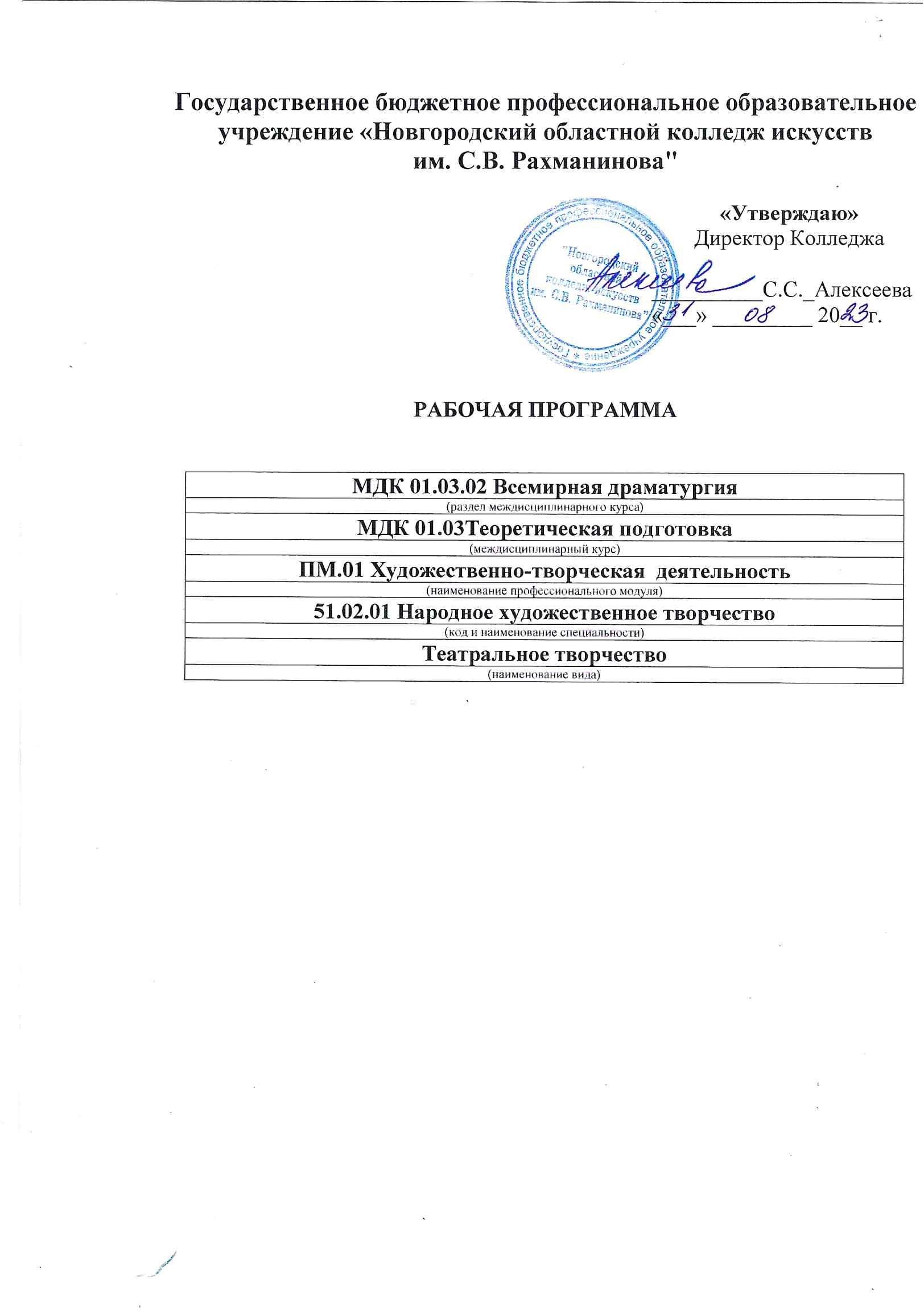 ПМ.01 Творческая художественно-проектная деятельность(наименование профессионального модуля, цикла)МДК.01.03  Шрифт(наименование мдк, дисциплина)54.02.01 «Дизайн» (по отраслям)   (код и наименование специальности)Отрасль: «Дизайн графический»  (наименование отрасли)Председатель ПЦКРазработчики    (подпись)                                       (расшифровка)    (подпись)                                       (расшифровка)«___»_______202_г.«___»_______202_г.С.Н.Зимнева(подпись)(расшифровка)«___»_______202_г.«___»_______202_г.Пояснительная записка1.1 Область применения программы1.2 Место дисциплины в структуре программы подготовки специалистов среднего звена 4 стр.2. Требования к уровню освоения содержания курса.5стр3. Структура учебной дисциплины (междисциплинарного курса, практики).3.1 Объём времени, выделяемый на МДК, дисциплины3.2 Тематический план3.3 Распределение учебной нагрузки по семестрам6 стр.4. Содержание дисциплины и требования к формам и содержанию текущего, промежуточного, итогового контроля (программный минимум, зачетно-экзаменационные требования). 4.1. Содержание дисциплины 8 стр.4.2.Требования к формам и содержанию текущего, промежуточного, итогового контроля14 стр.5. Условия реализации программы дисциплины5.1 Учебно-методическое и информационное обеспечение курса. 5.2 Требования к материально –техническому обеспечению  18 стр.6. Методические рекомендации преподавателям    20 стр.7. Методические рекомендации по организации самостоятельной работы студентов.   21 стр.8. Список литературы. (Основная литература, дополнительная литература, интернет-ресурсы)      22 стр.Наименованиеразделов и темОбъем.нагр.студ. чКол-во аудиторных часов Кол-во аудиторных часов лекциипрактич.I курс, II семестрТема 1. Введение.22Тема 2. История развития русской письменности.22Тема 3. Происхождение и развитие шрифта.22Тема 4. Типографские шрифты (основная группа шрифтов, удовлетворяющая комплексным нормативам функционального, эстетического и технологического порядка22Тема 5. Книжный шрифт.22Тема 6. Плакатный шрифт.22Тема 7. Функциональные требования22Тема 8. Эстетические требования к шрифтам  (метод золотого сечения).22Тема 9. Технологические требования к шрифтам.22Тема 10. Графический анализ шрифтов.22Всего за 1-й семестр40II курс, III семестр. Дизайн графическийТема 1. Построение и выбор шрифта. (Повторение).26Тема 2. Композиция надписей. Надписи в цвете.26Тема 3. Изобразительность, стилистика, конструкция, пластика, пропорции и ритм шрифта.26Тема 4. Метод модульного построения шрифтов.26Всего за 2-й семестр32II курс, IV семестр. Дизайн графическийТема.1 шрифтовая композиция28Тема 2 плакат из шрифтов28Тема 3 стилизация28Тема 4 стилизация28Всего за 3-й семестр40Всего112Вид учебной работыВсегоНомера семестровНомера семестровНомера семестровВид учебной работыВсегоIIIIIIVАудиторные занятия (теоретические занятия)112403240Всего112403240Вид итогового контроляк/рКурс Семестр Формы контроля (контрольная работа, зачет, экзамен)Содержание текущего, промежуточного или итогового контроля.Обоснование степени сложностиIIIзачетВыполнить курсовую работу по одной из пройденных в семестре тем. Например, тема « Построение и выбор шрифта».Степень сложности определяется индивидуальными способностями студента и требованиями программы.II3Зачет Выполнить курсовую работу по одной из пройденных в семестре тем. Например, тема «Метод модульного построения».Степень сложности определяется индивидуальными способностями студента и требованиями программы.Библиографическое описание  издания (автор, наименование,  вид,  место и год издания, кол. Стр.)Вид занятия, в котором используетсяЧисло часов, обеспечиваемых изданиемКол. Экз. в библ.Анисимов, В.И. Основы и рисование печатного шрифта. – М.: ГИЗ, 1922 год.лекцПракт.2Большаков М.В. Книжный шрифт/ М.В.Большаков, Г.В.Гречихо, А.Г.Шицгал - М.: Книга, 1964 лекцПракт.2Декоративные шрифты: Для худож.-оформ. Работ/ сост. Г.Ф.Кликушин. – М.: Архитектура С, 2005. – 288с.:ил.лекцПракт.2Искусство шрифта. Работы московских художников книги 1959-.  – М.:Книга, .лекцПракт.2Писаревский, Д.А. Шрифты и их построение. – М.: Издание автора, .2Смирнов С.И. Шрифт и шрифтовой плакат. - М.: Плакат, 1977 Сидоров, А.А. История оформления русской книги.  – М.-Л.: Гизлегпром., . лекцПракт.2Тоотс В.К. Современный шрифт. - М.: Книга, 1966лекцПракт.28 Чернихов, Я.Г., Соболев, Н. Построение шрифтов. – М.: Искусство, 1958 год.лекцПракт.29 Чернихов Я.Г. Построение шрифтов: Стереотипное издание/Я.Г. Чернихов, Н.А. Соболев – М.: ООО «Издательство Архитектура, 2005. – 116 слекцПракт.210 Шицгал, А.Г. Русский рисованный книжный шрифт советских художников. – М.: Искусство, 1953 год.лекцПракт.2Библиографическое описание  издания (автор, наименование,  вид,  место и год издания, кол. стр.)Вид занятия, в котором используетсяЧисло часов, обеспечиваемых изданиемКол. экз. в библ. 1.Соловьев С.А. Шрифт и декоративное оформление: Учебное пособие. – М.: Высшая школа, 1993лекцПракт.22.Истин В.А.  1100 лет Славянской азбуки.  - М.:  Из-во Академии наук СССР, 1963лекцПракт.23. Шицгал А.Г. Русский типографский шрифт. - М.: Книга, 1974лекцПракт.24.Матвеев В.И. Шрифты. - М.: Искусство, 1954лекцПракт.2Наименование и описание средств обученияВид занятия, в котором используетсяЧисло обеспечиваемых часовКол-во экземпляров1. ПланшетыЛекции, самостоят.работа72102. 	Линейка, рейсфедер, рапитограф, канцелярский нож, перья, карандаши.Лекции Самост.раб.72103. Бумага (ватман), Лекции Самост.раб.72104. ГотовальняЛекцииСамост.раб.72105. Краски (акварель, гуашь, тушь).Лекции, Самостоятельн. работа.7210